Сводная ведомость конкурса Настольные игрыФотоотчет конкурса Настольных игр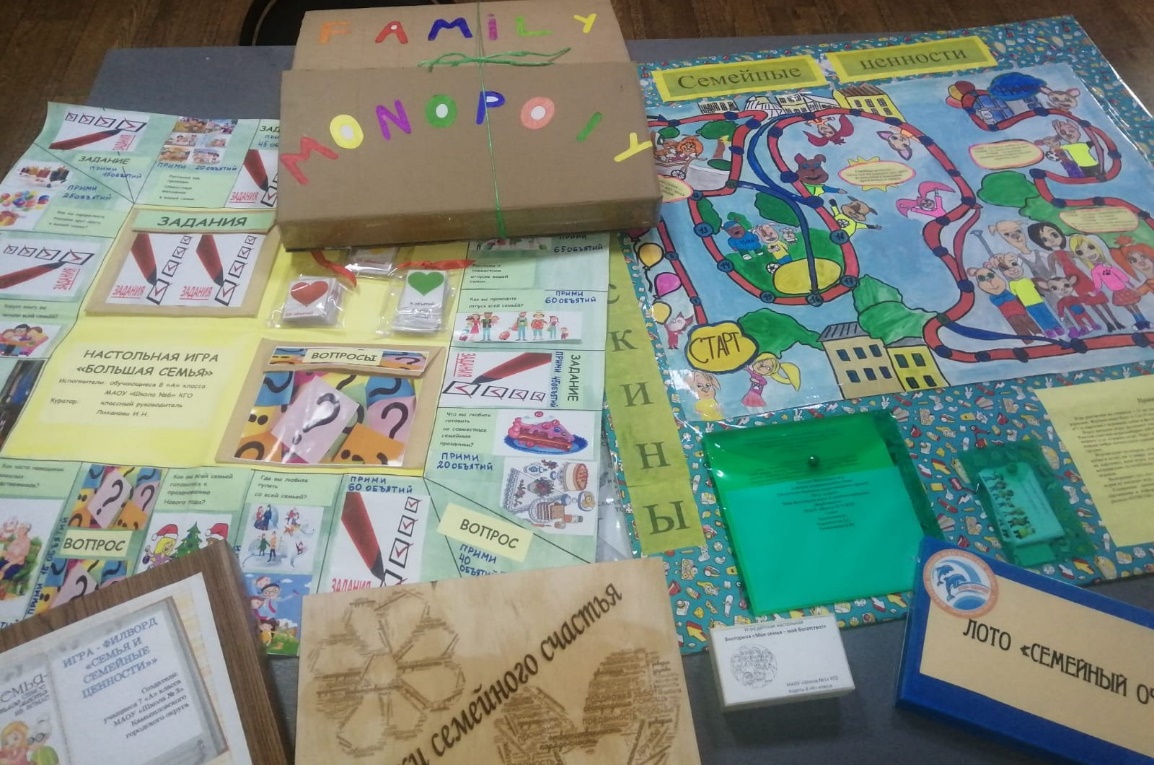 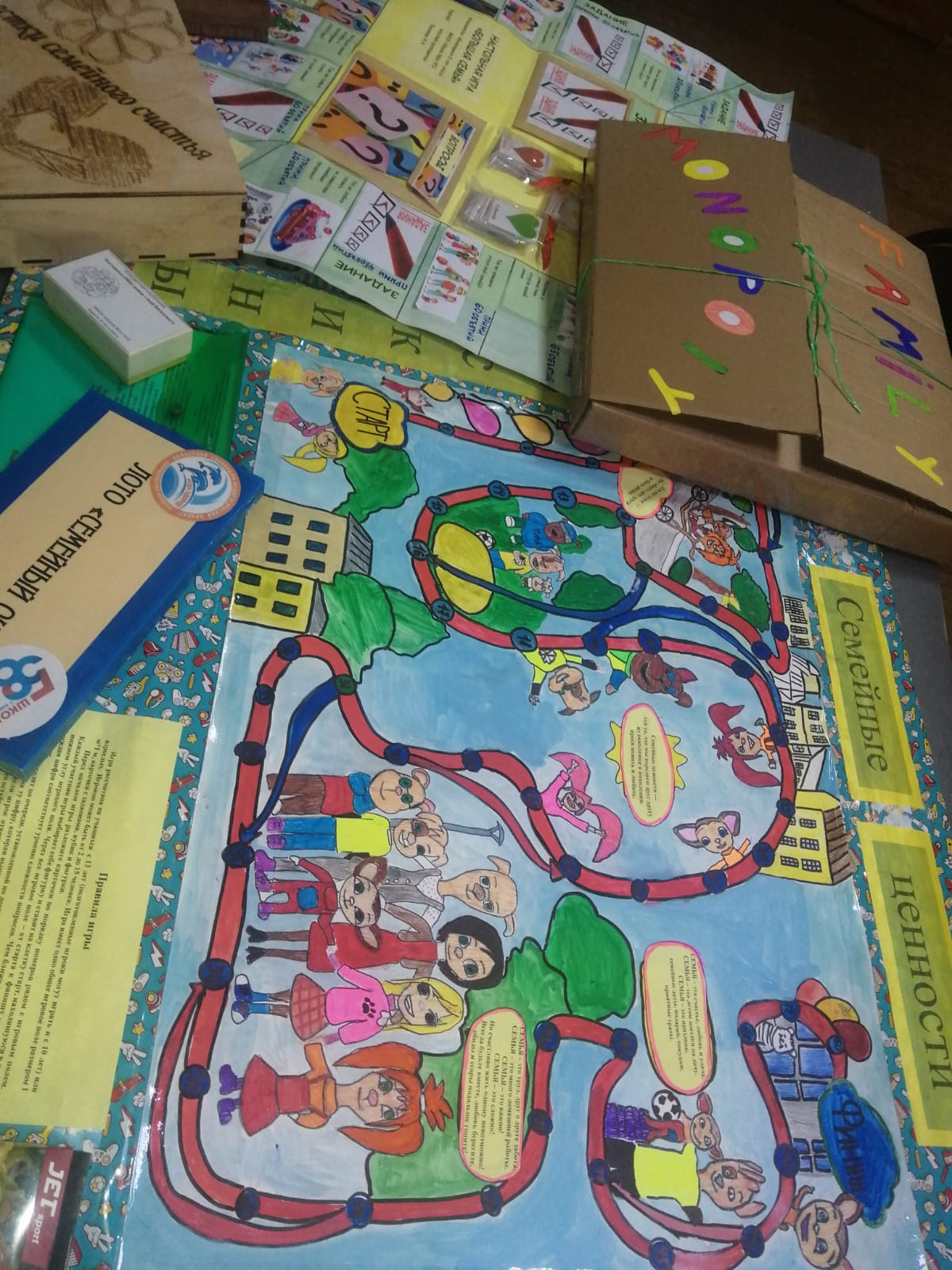 №Класс-участник1 эксперт2  эксперт3  эксперт4  эксперт5 экспертСумма Итоговый баллМесто7 «к» класс МАОУ «Школа №1» КГО6,510,511,08,08,544,528 «к» класс МАОУ «Школа №1» КГО10,011,94,09,07,542,529 «а» класс МАОУ «Школа №1» КГО10,511,08,09,010,549,027 «а» класс МАОУ «Школа №3»11,511,99,012,010,054,48III7 «в» классМАОУ «Лицей №5» 12,012,012,012,010,558,512I8 «а» класс МАОУ «Школа №6» КГО11,011,812,011,012,057,810II7 классМАОУ «Школа №7» КГО10,010,012,09,012,053,028 «б» классМАОУ «Школа №58» КГО12,012,011,012,011,558,512I